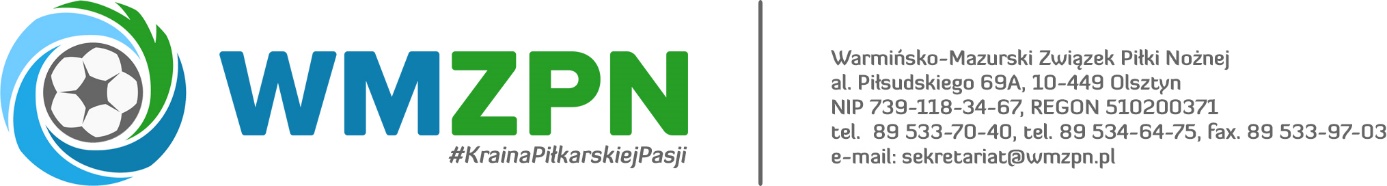 Olsztyn, dnia 07 grudnia 2022 rokuZIMOWE HALOWE ROZGRYWKI WMZPN W SEZONIE 2022/2023PODZIAŁ NA GRUPY, TERMINY TURNIEJÓW, ZASADYB1 Junior MłodszyGrupa 1UKS Salos Ełk Mazur Pisz (Gospodarz Turnieju)Omulew Wielbark Czas gry 2x20 minut.Termin kolejnego turnieju: 18.12.2022 (niedziela), godz. 10:00-14:00, Pisz, ul. Wołodyjowskiego 2aGospodarz turnieju zapewnia opiekę medyczną. Do turnieju finałowego awansują dwie najlepsze drużyny w tabeli grupy 1. Grupa 2MKS Huragan MorągAP OstródaOKS Sokół Ostróda (Gospodarz Turnieju)MKS Olimpia Olsztynek IKS Jeziorak IławaCzas gry 1x15 minut.Termin kolejnego turnieju: 18.12.2022 (niedziela), godz. 10:00-15:00, Ostróda, ul. Piłsudskiego 4. Gospodarz turnieju zapewnia opiekę medyczną. Do turnieju finałowego awansują trzy najlepsze drużyny w tabeli grupy 2. C1 TrampkarzGrupa 1Progres Lidzbark WarmińskiProgres II Lidzbark WarmińskiPolonia Lidzbark Warmiński (Gospodarz Turnieju)UKS Mini Soccer MrągowoOrlęta Reszel Czas gry 1x15 minut.Termin turnieju: 17.12.2022 (sobota), godz. 09:00-13:00, Lidzbark Warmiński, ul. Polna 36.Gospodarz turnieju zapewnia opiekę medyczną. Do turnieju finałowego awansują trzy najlepsze drużyny w tabeli grupy 1.Grupa 2AP Ostróda AP II OstródaUKS Naki OlsztynUKS Frendo DywityCzas gry 2x12 minut. Brak zgłoszenia na organizację turnieju w terminie 17-18.12.2022r. W przypadku nierozegrania drugiego turnieju do końca roku, do turnieju finałowego awansują dwie najlepsze drużyny w tabeli grupy 2. C2 Trampkarz	Grupa 1Kłobuk Mikołajki (Gospodarz Turnieju)MKS Polonia Lidzbark WarmińskiOmulew WielbarkPomarańcze KorszeUKS Rona 03 EłkCzas gry 1x15 minut.Termin turnieju: 18.12.2022 (niedziela), godz. 10:00-13:00, Mikołajki, hala przy Jana Pawła II.Gospodarz turnieju zapewnia opiekę medyczną. Do turnieju finałowego awansują dwie najlepsze drużyny w tabeli grupy 1. Grupa 2UKS Naki OlsztynUKS Naki II OlsztynIKS Jeziorak Iława (Gospodarz Turnieju)IKS Jeziorak II IławaOKS Sokół Ostróda Czas gry 1x15 minut.Termin turnieju: 17.12.2022 (sobota), godz. 16:00-20:00, Iława, ul. Niepodległości 11b. 
Gospodarz turnieju zapewnia opiekę medyczną. Do turnieju finałowego awansują dwie najlepsze drużyny w tabeli grupy 2.Grupa 3GKS Cresovia Górowo Ił. MKS Huragan MorągMBKS Victoria Bartoszyce (Gospodarz Turnieju)MBKS Victoria II BartoszyceUKS Frendo DywityCzas gry 1x15 minut.Termin turnieju: 11.11.2022 (niedziela), godz. 11:00-14:00, Bartoszyce, ul. Słowackiego 2.Gospodarz turnieju zapewnia opiekę medyczną. Do turnieju finałowego awansują dwie najlepsze drużyny w tabeli grupy 3.D1 Młodzik	Grupa 1Kłobuk MikołajkiUKS Rona 03 EłkUKS Rona 03 II EłkUKS Mini Soccer MrągowoZnicz Biała Piska (Gospodarz Turnieju)Pomarańcze KorszeReduta BisztynekCzas gry 1x10 minut.Termin turnieju: 17.12.2022 (sobota), godz. 10:00-15:30, Biała Piska, ul. Moniuszki 7Gospodarz turnieju zapewnia opiekę medyczną. Do turnieju finałowego awansują dwie najlepsze drużyny w tabeli grupy 1.Grupa 2AMP EL-FUTBOL ElblągAMP EL-Futbol II ElblągIKS Jeziorak IławaIKS Jeziorak II IławaAP Polonia 2018 PasłękWicher GwiździnyGoalmania Działdowo Czas gry 1x10 minut.Brak zgłoszenia na organizację turnieju w terminie 17-18.12.2022r. W przypadku nierozegrania drugiego turnieju do końca roku, do turnieju finałowego awansują dwie najlepsze drużyny w tabeli grupy 2. Grupa 3MKS Olimpia Olsztynek (Gospodarz Turnieju)LKS RóżnowoUKS Frendo DywityKS Fortuna GągławkiCzereś OlsztynSMP Żuri OlsztynCzas gry 1x12 minut.Termin turnieju: 10.12.2022 (sobota), godz. 11:00-14:00, Olsztynek, Górna 5. Gospodarz turnieju zapewnia opiekę medyczną. Do turnieju finałowego awansują dwie najlepsze drużyny 
w tabeli grupy 3.D2 Młodzik	Grupa 1Granica Bezledy MKS Polonia Lidzbark WarmińskiKS Wojciechy (Gospodarz Turnieju)GKS Cresovia Górowo Ił.DKS Dobre MiastoAMP EL-FUTBOL ElblągCzas gry 1x12 minut.Termin turnieju: 18.12.2022 (niedziela), godz. 10:00-14:00, Bezledy 13A. Gospodarz turnieju zapewnia opiekę medyczną. Do turnieju finałowego awansują dwie najlepsze drużyny 
w tabeli grupy 2.Grupa 2MKS Olimpia Olsztynek IKS Jeziorak IławaIKS Jeziorak II IławaKS Constract LubawaMKS Huragan MorągOKS Sokół OstródaCzas gry 1x10 minut.Brak zgłoszenia na organizację turnieju w terminie 17-18.12.2022r. W przypadku nierozegrania drugiego turnieju do końca roku, do turnieju finałowego awansują dwie najlepsze drużyny w tabeli grupy 2.Grupa 3CWKS Vęgoria WęgorzewoMKS Korsze (Gospodarz Turnieju)Orzeł Czerwonka UKS Frendo DywitySMP Żuri OlsztynCzas gry 1x15 minut.Termin turnieju: 18.12.2022 (niedziela), godz. 10:00-14:00, Korsze, Kościuszki 12. Gospodarz turnieju zapewnia opiekę medyczną. Do turnieju finałowego awansują dwie najlepsze drużyny 
w tabeli grupy 3.Warmińsko-Mazurski Związek Piłki Nożnej dla organizatora turnieju przekazuje 1 piłkę do gry w futsal oraz opłaca obsadę sędziowską.Zasady ogólne:Czas gry zgodnie z harmonogramem każdego turnieju (wpisany poniżej przy każdym turnieju), zwycięstwo w meczu 3pkt, remis 1pkt, porażka 0 pkt, W turnieju mogą brać udział drużyny 5 – osobowe (4 graczy w polu + bramkarz), maksymalnie można zgłosić  do turnieju 18 zawodników, minimalna ilość zawodników w danej drużynie do rozpoczęcia meczu - 3 zawodników,Wymiary bramek 3mx2m,Gramy piłką do futsalu,Bezwzględny zakaz gry wślizgiem, poza bramkarzem w polu karnym. W przypadku gry wślizgiem sędzia przez zawodnika w zasięgu gry, zarządza rzut wolny bezpośredni, 
w przypadku gry wślizgiem przez zawodnika w polu karnym, sędzia zarządza rzut karny. Rzut z autu wznawiamy nogą, piłka ustawiona na linii bocznej boiska,Odległość przeciwnika od piłki przy wznawianiu gry z rzutu z autu, rzutu wolnego,  rzutu 
z rogu min. 5 m,Czas na wznowienie gry 4 sekundy,Bramkarz wznawia grę od bramki ręką (nie obowiązuje przepis dotyczący przekroczenia po wrzucie połowy boiska), po złapaniu piłki z akcji może grę kontynuować nogą, Rzut karny wykonywany jest z 6 m, Żółta kartka – kara 1 minuty ( po stracie bramki zawodnik może wrócić do gry, po otrzymaniu dwóch żółtych kartek w meczu, zawodnik nie może już wrócić do gry. W czasie turnieju nie obowiązuje ewidencja żółtych kartek.Czerwona kartka (akcja ratunkowa) – kara 2 minut (po stracie bramki, drużyna może uzupełnić skład), zawodnik nie może już powrócić na boisko w danym meczu. Może grać 
w meczach następnych turnieju.Czerwona kartka w przypadku poważnego faulu, gwałtownego agresywnego zachowania 
w stosunku do zawodnika drużyny przeciwnej lub sędziego, wybitnie niesportowego zachowania, naruszenia nietykalności sędziego – wykluczenie do końca turnieju oraz sędzia ma obowiązek przesłać informację o zdarzeniu do Działu Rozgrywek na adres e-mail: marcin.zylka@wmzpn.pl Przed turniejem należy wypełnić skład w systemie extranet (pierwsze spotkanie swojego zespołu) i w wersji papierowej przekazać do sędziego turnieju, Jeżeli jedna z drużyn nie stawi się na boisku w komplecie (min. 3 zawodników) do gry najpóźniej 5min. po terminie ustalonym przez organizatora, sędzia odgwizduje koniec meczu, oznaczający walkower 3:0 na korzyść drużyny będącej na boisku,Drużyna może „oddać” tylko jedno spotkanie walkowerem. W konsekwencji drugiego walkowera drużyna zostaje wycofana z turnieju; a mecze, które miałyby odbyć się z udziałem tej drużyny zostają zweryfikowane jako 3:0 dla drużyny będącej na boisku. Wycofanie drużyny nie wpływa na zmianę wyników poprzednich meczów z udziałem tego zespołu. Powyższy zapis obowiązuje również w przypadku, gdy drużyna sama zrezygnuje z udziału w rozgrywkach Prawo zwracania się do sędziego w sposób taktowny, w sprawach dotyczących zawodów, przysługuje wyłącznie kapitanowi drużyny. Na ewentualne pytanie kapitana drużyny sędzia udziela zwięzłej i jednoznacznej odpowiedzi nie dopuszczając do polemiki, Do prowadzeniu zawodów uprawniony jest sędzia wyznaczony przez WMZPN,Należy stosować się do harmonogramu spotkań zamieszczonego w systemie extranet.Wyniki spotkań oraz tabele będą zaczytywane na stronie www.wmzpn.pl W przypadku spraw nieuregulowanych ma zastosowanie Regulamin Rozgrywek Mistrzowskich WMZPN na sezon 2022/23.